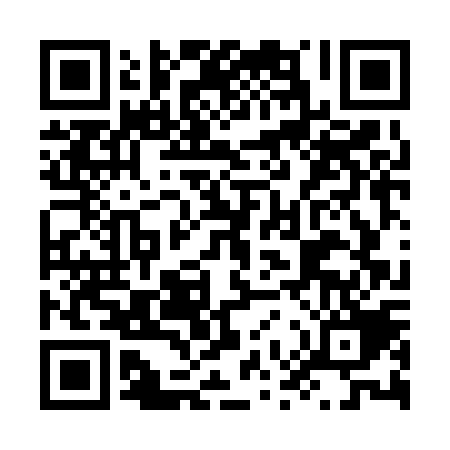 Ramadan times for Belmonte, BrazilMon 11 Mar 2024 - Wed 10 Apr 2024High Latitude Method: NonePrayer Calculation Method: Muslim World LeagueAsar Calculation Method: ShafiPrayer times provided by https://www.salahtimes.comDateDayFajrSuhurSunriseDhuhrAsrIftarMaghribIsha11Mon4:264:265:3811:453:055:525:527:0012Tue4:264:265:3811:453:055:525:526:5913Wed4:274:275:3811:453:055:515:516:5914Thu4:274:275:3911:443:055:505:506:5815Fri4:274:275:3911:443:055:505:506:5716Sat4:274:275:3911:443:055:495:496:5617Sun4:274:275:3911:443:055:485:486:5518Mon4:284:285:3911:433:045:475:476:5519Tue4:284:285:3911:433:045:475:476:5420Wed4:284:285:3911:433:045:465:466:5321Thu4:284:285:4011:423:045:455:456:5222Fri4:284:285:4011:423:045:445:446:5223Sat4:284:285:4011:423:035:445:446:5124Sun4:294:295:4011:423:035:435:436:5025Mon4:294:295:4011:413:035:425:426:4926Tue4:294:295:4011:413:035:415:416:4927Wed4:294:295:4011:413:025:415:416:4828Thu4:294:295:4111:403:025:405:406:4729Fri4:294:295:4111:403:025:395:396:4630Sat4:294:295:4111:403:025:385:386:4631Sun4:304:305:4111:393:015:385:386:451Mon4:304:305:4111:393:015:375:376:442Tue4:304:305:4111:393:015:365:366:433Wed4:304:305:4111:393:005:355:356:434Thu4:304:305:4211:383:005:355:356:425Fri4:304:305:4211:383:005:345:346:416Sat4:304:305:4211:382:595:335:336:417Sun4:304:305:4211:372:595:335:336:408Mon4:314:315:4211:372:595:325:326:399Tue4:314:315:4211:372:585:315:316:3910Wed4:314:315:4311:372:585:305:306:38